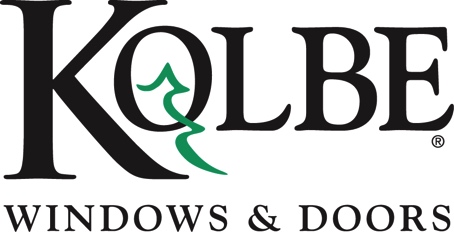 Kolbe will be exhibiting at the NAHB International Builders’ Show in Booth #W3600Media contact:	Heather West, 612-724-8760, heather@heatherwestpr.comKolbe offers a full range of window and door solutions,along with the tools to specify themWausau, Wisconsin (Feb. 2022) – Kolbe Windows & Doors spent the past year celebrating 75 years in the window and door industry, honoring its history, people, community, and innovation through videos and events.This year, at the National Association of Home Builders International Builders’ Show (NAHB IBS), Kolbe continues to innovate and inspire, with a variety of displays in booth #W3600 that demonstrate quality craftsmanship, attention to detail and exceptional design.Crafted to individual specifications, Kolbe’s windows and doors can be customized in specialty shapes and sizes with a choice of wood species, finishes, glass types, divided lite patterns, hardware and more. Every product featured by Kolbe demonstrates this personalized approach.“The full breadth of our capabilities extends beyond the vast products we manufacture. Kolbe also offers a robust website with helpful tools and resources that can be explored at your leisure,” said Kolbe’s marketing manager, Liz Huber.Some of the helpful tools and resources that can be found on kolbewindows.com are:Virtual ShowroomOur 26-display virtual showroom features products from Kolbe’s VistaLuxe® Collection, Ultra Series and Forgent® Series. Various window and door types are represented – from XL awnings and casements to lift & slide doors – in unique configurations with a variety of hardware, wood species and finish options. The navigation allows the viewer to easily maneuver through the showroom space, with helpful tools, including directional buttons, floorplan maps, hot spots, and pop-up information windows. Even the wall graphics and TV monitors are clickable.Online GalleryBeyond inspiring photos, immerse yourself in product details, project case studies, videos, and custom solutions. The online Gallery allows users to easily share content with others and offers robust filters and search capabilities, along with a refined user experience on desktop and mobile devices.Professional ToolsAs a registered AIA Continuing Education Services provider, Kolbe offers courses to earn learning units (LU) and Health, Safety and Welfare (HSW) credits, as well as valuable information about the fenestration industry. Plus, on kolbewindows.com you can access: an extensive selection of 3D Models for Revit®, 2D CAD drawings available in numerous formats, technical data including CSI specifications, energy and performance data, installation instructions, calculation tools, etc.“We continually strive to provide quality products with options for style, performance and functionality, while providing the necessary tools to support fellow professionals in our industry,” added Huber.For more information about Kolbe’s full capabilities, please visit https://www.kolbewindows.com.What began in 1946 as a two-brother team has grown into an internationally respected manufacturing company. Kolbe Windows & Doors is one of the nation’s leading manufacturers of windows and doors for residential and commercial markets. After 75 years, Kolbe products are best known for superior quality, custom craftsmanship, attention to detail, as well as innovative and unique designs.###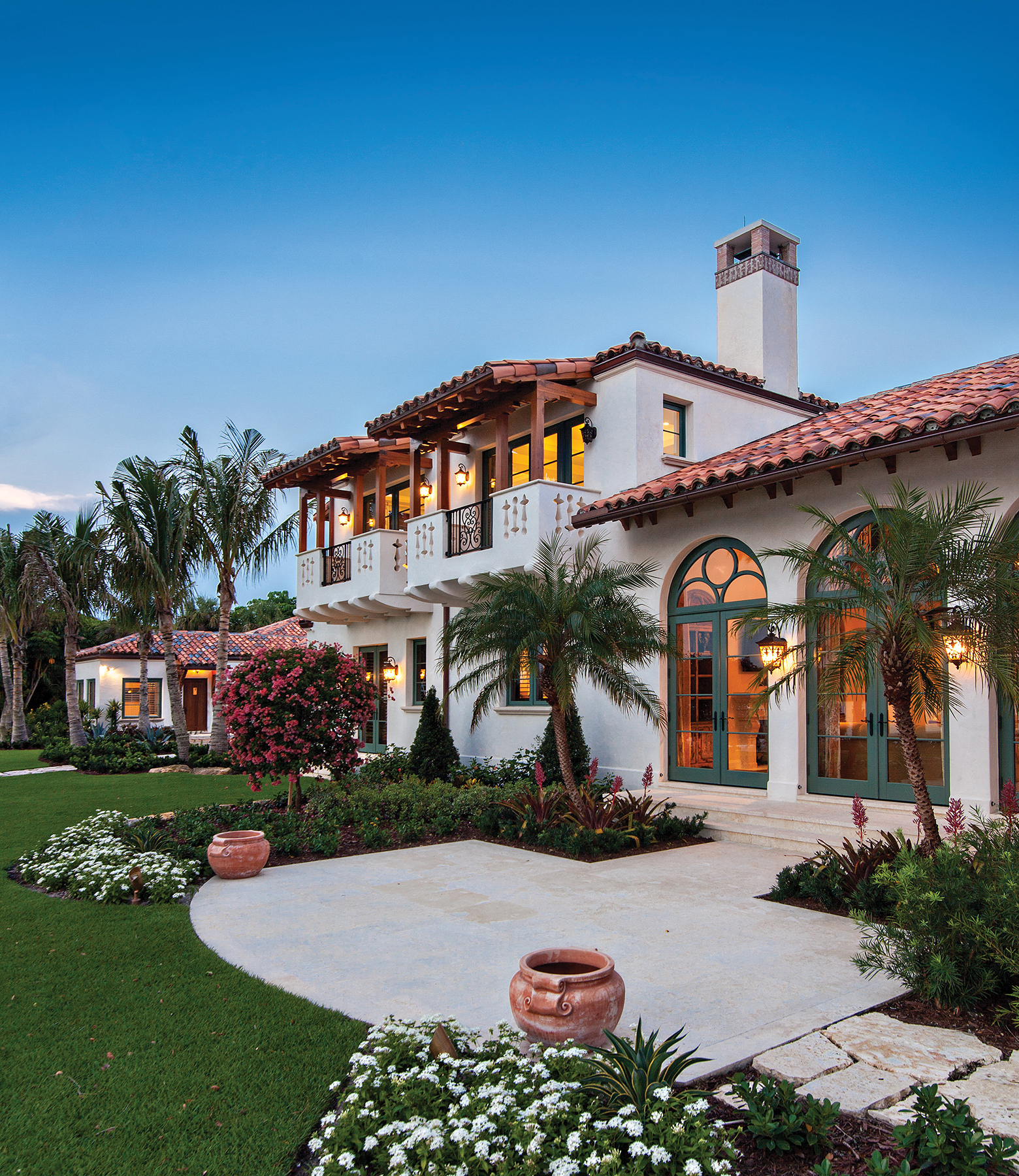 